Agenda for Spokane Estate Planning Council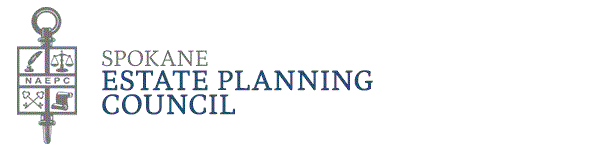 2021 Annual SeminarTuesday, May 11, 2020
Virtual Conference via Zoom8:30 amREGISTRATION / LOG IN TO ZOOM VIDEO CONFERENCEREGISTRATION / LOG IN TO ZOOM VIDEO CONFERENCE9:00 amWelcomeBill Ramey / Megan LewisPresident / Vice PresidentSpokane Estate Planning Council9:10 amConflict of Interest: Agent under POA and PR/Executor of Will Sheila RidgwayPartnerRidgway Law Group10:10 amBreakout Room / DiscussionRE previous topicBill Ramey / Megan LewisKristi Bushnell / Andy HastingsDiane KiepeBoard MembersSpokane Estate Planning Council10:20amBreakBreak10:30 amTestamentary Special/Supplemental Needs Planning and AdministrationAngela Macey-CushmanPartnerSomers-Tamblyn Isenhour Bleck Law Firm11:30 amBreakout Room / DiscussionRE previous topicBill Ramey / Megan LewisKristi Bushnell / Andy HastingsDiane KiepeBoard MembersSpokane Estate Planning Council11:40-1:00Lunch BreakLunch Break1:00 pmReal World Application of Health Care POA & Directive - PanelDr. Andi ChatburnDr. Rebecca MalloPhysiciansProvidence Medical Center2:00 pmBreakout Room / DiscussionRE previous topicBill Ramey / Megan LewisKristi Bushnell / Andy HastingsDiane KiepeBoard MembersSpokane Estate Planning Council2:10 pmBusiness MeetingVoting for New Board MembersFinancials, MembershipBill RameyPresidentSpokane Estate Planning Council2:20 pmBreakout Rooms / DiscussionFuture of SEPC; FeedbackBill Ramey / Megan LewisKristi Bushnell / Andy HastingsDiane KiepeBoard MembersSpokane Estate Planning Council